Przyroda klasa IV 27.04.2020r.Temat: Krajobraz wczoraj i dziśTemat w podręczniku strony 151-154W zeszycie odpowiadamy kolejno na poniższe pytania:Co wpłynęło na przekształcania krajobrazu przez człowieka?Jakie zmiany zachodzą  obecnie w krajobrazie kulturowym?Podaj 3 przykłady pochodzenia nazw miejscowości?II. Wykonujemy ćwiczenie 5 str. 94-95 w zeszycie ćwiczeń.III. Rozwiąż rebus. Wyjaśnij znaczenie otrzymanego hasła.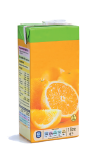 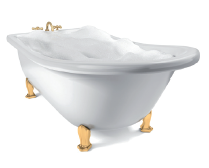 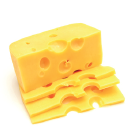 Hasło …………………………………………………………………………………………………Do mnie nic nie wysyłamy, zapamiętujemy treści, będą na najbliższej kartkówce.